Для обеспечения безопасности детей в детском саду созданы безопасные условия. Это условия, соответствующие противопожарным, санитарным и техническим нормам и правилам, возрастным особенностям дошкольников.

Родители наравне с сотрудниками детского сада несут ответственность за безопасное пребывание детей в детском саду.

Приводя ребенка в детский сад, родитель обязан знать, что нельзя разрешать брать ему с собой:

 жевательную резинку (ребенок может во время игры подавиться);

 опасные предметы: ножницы, булавки, игрушки (дротики, лук со стрелами, пистолеты с пульками), зеркала, стеклянные флаконы;

 продукты питания (конфеты, печенье, пирожные, соки). Они могут стать причиной аллергической реакции, пищевого отравления, инфекционного заболевания;

 мелкие предметы такие как пуговицы, бусинки, кнопки, мелкие украшения, игрушки, шнурки, резинки. Они могут стать причиной травмы (ребенок может засунуть мелкий предмет в нос или ухо);

 дорогостоящие игрушки, книжки. Помните, что игрушка Вашего ребёнка может испортиться, потеряться, или её может взять домой другой ребёнок (дети любят меняться игрушками), поэтому не нужно приносить предметы, за сохранность и целостность которых Вы будете переживать;

 различные предметы косметики - детскую туалетную воду, лак для ногтей и помады. Дети, играя, могут испортить одежду или используемая косметика может вызывать аллергическую реакцию;

Внимательно проверяйте, что именно Ваш ребенок несет в детский сад!

В целях обеспечения безопасного пребывания ребенка в детском саду соблюдайте правила:

 не оставляйте в детском шкафчике лекарственные препараты (сиропы от кашля, капли в нос и витамины). Оставленные без присмотра лекарственные средства могут стать причиной отравления. Помните, что детям свойственно угощать друг друга тайно;

 одежда и обувь должна соответствовать размеру и росту ребенка;

 запрещается ношение в детском саду обуви без задников (шлепанцы травмоопасны);

 не надевайте детям украшения (крупные серьги, длинные цепочки, кольца). Детский сад в лице сотрудников не несет ответственности за сохранность дорогостоящих игрушек, ценных вещей (золотые и серебряные украшения).

Важно не только оберегать ребенка от опасности, но и формировать представление о наиболее опасных ситуациях, о необходимости соблюдения мер предосторожности, прививать ему навыки безопасного поведения в быту.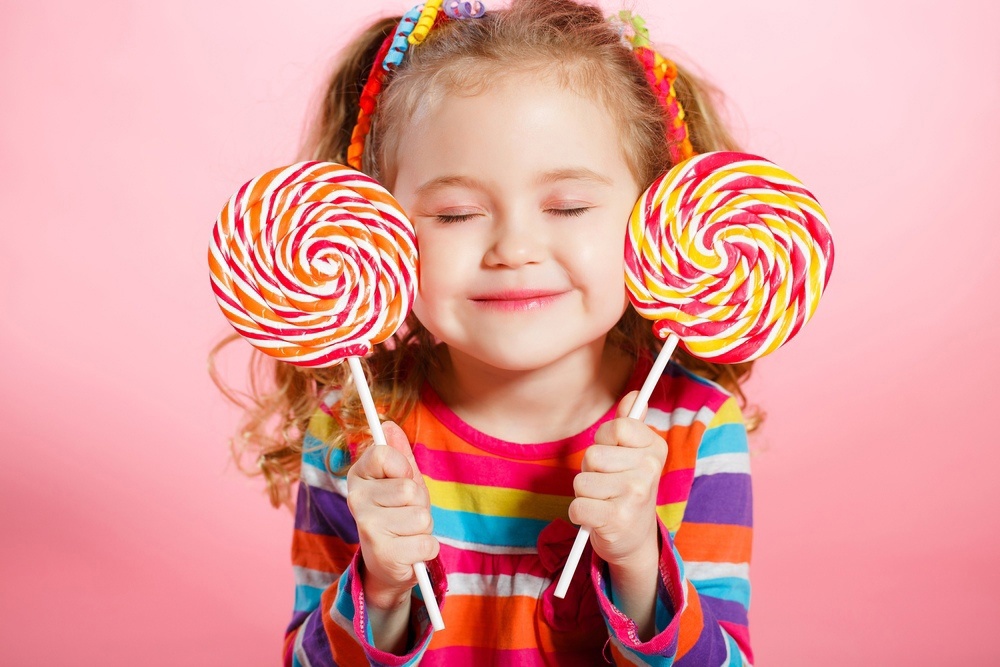 